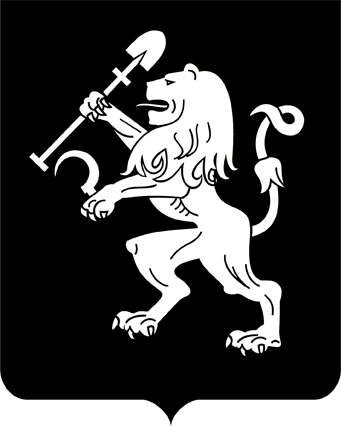 АДМИНИСТРАЦИЯ ГОРОДА КРАСНОЯРСКАПОСТАНОВЛЕНИЕО предоставлении Мурыгиной Е.А. разрешения на отклонение от предельных параметров разрешенного строительства, реконструкции объектов капитального строительстваВ соответствии с чч. 1, 6 ст. 40 Градостроительного кодекса                  Российской Федерации, п. 6 ст. 7 Правил землепользования и застройки городского округа город Красноярск, утвержденных решением Красноярского городского Совета депутатов от 07.07.2015 № В-122, заключением о результатах публичных слушаний от 22.12.2020, рекомендацией комиссии по подготовке проекта Правил землепользования и застройки города Красноярска от 24.12.2020, руководствуясь ст. 41, 58, 59 Устава города Красноярска,ПОСТАНОВЛЯЮ:1. Предоставить Мурыгиной Елене Анатольевне разрешение                  на отклонение от предельных параметров разрешенного строительства,             реконструкции объектов капитального строительства в части отступа                  от красной линии до зданий, строений, сооружений при осуществлении строительства – 1,5 м (при нормативном не менее 6 м) на земельном участке с кадастровым номером 24:50:0500163:129, расположенном                          в зоне застройки среднеэтажными жилыми домами (Ж-3) по адресу: Красноярский край, г. Красноярск, ул. Чайковского, д. 8, с целью устройства входной группы, учитывая положительные результаты публичных слушаний, соблюдение требований технических регламентов.2. Настоящее постановление опубликовать в газете «Городские новости» и разместить на официальном сайте администрации города.Исполняющий обязанностиГлавы города 			                                                     А.В. Давыдов12.01.2021№ 6